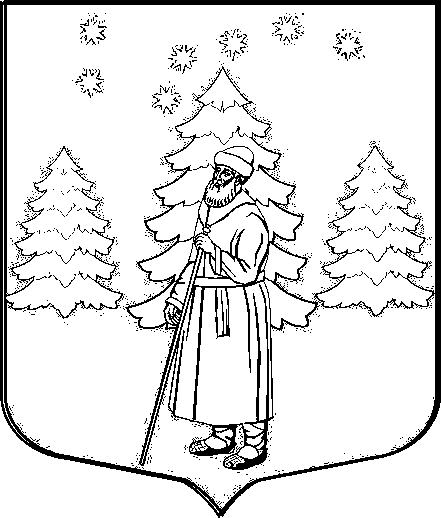 СОВЕТ   ДЕПУТАТОВ МУНИЦИПАЛЬНОГО   ОБРАЗОВАНИЯ  «СУСАНИНСКОЕ   СЕЛЬСКОЕ   ПОСЕЛЕНИЕ» ГАТЧИНСКОГО   МУНИЦИПАЛЬНОГО   РАЙОНА  ЛЕНИНГРАДСКОЙ   ОБЛАСТИР Е Ш Е Н И Е от  22	 августа  2012г                                                                                       № 211О внесении дополнений в Правила внешнего благоустройства Сусанинского сельского поселения Гатчинского муниципального района Ленинградской области, утвержденные решением Совета депутатов  МО«Сусанинское сельское поселение» №197 от 23.05.2012г  С целью приведения в соответствие с законодательством, руководствуясь   Федеральным законом от 06.10.2003 № 131-ФЗ «Об общих принципах организации местного самоуправления в РФ», Приказом  Министерства Регионального развития Российской Федерации от 27.12.2011 № 613 «Об утверждении Методических рекомендаций по разработке норм и правил по благоустройству территорий муниципальных образований», Федеральным законом от 13.03.2006 № 38-ФЗ «О рекламе», Федеральным законом от 30.03.1999 N 52-ФЗ "О санитарно-эпидемиологическом благополучии населения", от 07.07.03 N 112-ФЗ "О личном подсобном хозяйстве", Законом Российской Федерации от 14.05.93 N 4979-1 "О ветеринарии", Областным законом от 02.07.2003 № 47-оз «Об административных нарушениях», Областным законом от 05.03.2012 № 7-оз «О внесении изменения в статью 4.1 Областного закона «Об административных правонарушениях»», уставом муниципального образования «Сусанинское сельское поселение»,         Совет депутатов МО «Сусанинское сельское поселение»Р Е Ш И Л:1. Дополнить  п.2.7.  «Средства  наружной  рекламы  и  информации»  Правил внешнего благоустройства  подпунктом  2.7.2. «Порядок установки и эксплуатации  рекламных  конструкций»  (Приложение № 1).2. Статью 8.9 «Содержание животных» Правил внешнего благоустройства читать в новой редакции (Приложение 2).3. Решение   вступает   в   силу  со  дня  принятия  и  подлежит  официальному опубликованию  в  газете  «Гатчинская  правда».Глава МО «Сусанинское сельское поселение»	              Е.В. Бордовская  Приложение № 1 к  решению Совета депутатов МО «Сусанинское сельское поселение» от  22.08.2012г  № 2112.7.2. Порядок  установки  и  эксплуатации  рекламных  конструкций.2.7.2.1. Установка рекламных конструкций на территории Сусанинского сельского  поселения Гатчинского района допускается при наличии разрешения на установку рекламной конструкции, выдаваемого администрацией Гатчинского муниципального района, в соответствии с Федеральным законом «О рекламе» от 13.03.2006г. №38-ФЗ, «Правилами выдачи разрешений на установку рекламных конструкций на территории Гатчинского муниципального района Ленинградской области» (Решение Совета депутатов Гатчинского района от 30.11.2007г. №91, поправки от30.04.2008г. №28, от 22.10.2010г. №102), Решениями Совета депутатов  МО «Сусанинское сельское поселение» от 18.06.2008г. № 212, от 08.10.2008г. № 221 «Об упорядочивании деятельности по установке и эксплуатации рекламных конструкций на территории МО «Сусанинское сельское поселение» Гатчинского муниципального района Ленинградской области».Разрешение выдается на каждую рекламную конструкцию на период действия договора на установку и эксплуатацию рекламной конструкции. 2.7.2.2. Требование в получении разрешения не распространяется на учрежденческие доски, стенды для размещения объявлений, афиш, декоративно оформленные витрины, на информационные вывески и указатели не содержащие сведений рекламного характера, содержащие информацию, раскрытие, распространение, доведение которой до потребителя является обязательным в соответствии с Федеральным законом о защите прав потребителей. При этом информационная вывеска, площадью не более 1 кв.м, должна содержать обязательную информацию о продавце: наименование, адрес места нахождения и режим работы; размещаться рядом с входом в помещение, в количестве входных дверей для потребителей. 2.7.2.3. Под рекламными конструкциями понимаются щиты, стенды, вывески, плакаты, баннеры, перетяжки, строительные сетки, электронные табло, аэростаты и иные технические средства стабильного территориального размещения, монтируемые и располагаемые на конструктивных элементах зданий, строений, сооружений, в оконных, дверных проемах, арках, на земле, остановочных пунктах движения общественного транспорта. Информация, размещенная на рекламных конструкциях, адресована неопределенному кругу лиц, направлена на привлечение внимания к объекту рекламирования, формирование или поддержание интереса к нему и его продвижение на рынке. 1). Щитовые отдельно стоящие рекламные конструкции, размером, как правило, 3х6м – крупного формата (билборд), 1,2х1,8м – городского формата (ситилайт), выполняются в двустороннем виде. В случае одностороннего варианта, обратная сторона должна быть декоративно оформлена. Конструктивные элементы жесткости и крепления, болтовые соединения элементов опор и т.п. должны быть закрыты декоративными элементами. Конструкции должны иметь маркировку с идентификацией владельца и номера телефона. 2). Рекламные конструкции на остановочных павильонах пассажирского транспорта размещаются на застекленных и иных плоскостях павильонов, за исключением плоскости со стороны движения автотранспорта. Площадь информационного поля конструкции определяется площадью сторон рекламных конструкций. 3). Кронштейны, двусторонние консольные плоскостные объекты наружной рекламы, размещаемые на опорах освещения, собственных опорах, должны быть ориентированы в сторону противоположную проезжей части и иметь маркировку с идентификацией владельца и номера телефона. Размещение на опоре более одного объекта наружной рекламы не допускается. Типовые размеры кронштейнов в вертикальном исполнении, размещаемых на опорах, составляют 0,8х1,2м или 1,2х1,8м. 4). Кронштейны (консоли), размещаемые на фасадах зданий, в целях безопасности в эксплуатации, должны быть установлены на высоте не менее 2,5м и не должны выступать более чем на 1,5м от точки крепления. Размеры и форма кронштейнов определяются архитектурными особенностями здания. 5). Рекламные конструкции в оконных, дверных проемах, арках архитектурных сооружений размещаются с целью предоставления информации о товарах и услугах адресованной неопределенному кругу лиц с учетом архитектурных особенностей здания.       Площадь информационного поля определяется по габаритам (высота, ширина) размещенной конструкции с изображением, либо изображений нанесенных на прозрачные поверхности оконных, дверных проемов. 6). Стритлайны (выносные щитовые конструкции) устанавливаются предприятиями в часы их работы в пределах 5м от входа в помещение. Площадь одной стороны не должна превышать 1,5кв.м. Запрещается установка и эксплуатация стритлайнов, мешающих проходу пешеходов, при ширине тротуара менее 3м, а также ориентированных на восприятие с проезжей части. Не допускается установка одной организацией более одного стритлайна, а также использование его в качестве дополнительного объекта наружной рекламы при наличии хорошо просматриваемых с тротуара вывески, витрин и других объектов. 7). Флаговые композиции могут устанавливаться на отдельных опорах, опорах освещения, зданиях, сооружениях. Площадь информационного поля флага определяется площадью сторон его полотнища с нанесенным изображением. 2.7.2.4. Установка и эксплуатация рекламных конструкций должны осуществляться в соответствии с действующим Федеральным законодательством, с учетом следующих требований. 1). Рекламные конструкции должны быть безопасны, соответствовать требованиям нормативных актов по безопасности дорожного движения, требованиям технического регламента, спроектированы, изготовлены и установлены в соответствии с существующими строительными нормами и правилами, техническим регламентом, ГОСТами. 2). Не допускается установка и эксплуатация рекламных конструкций на знаке дорожного движения, его опоре или любом ином приспособлении, предназначенном для регулирования дорожного движения. 3). Размещенные рекламные конструкции не должны ухудшать сложившийся архитектурный облик территорий населенных пунктов Сусанинского сельского поселения.Запрещается: - размещение рекламных конструкций, на стационарных и временных ограждениях, заборах, строительных сетках; - расклеивание, развешивание рекламных плакатов на строениях, сооружениях вне стационарных конструкций, предусмотренных для этих целей; - использование зеленых насаждений для крепления средств наружной рекламы. 4). Установка и эксплуатация рекламных конструкций на территориях общего пользования не должны создавать помех для пешеходов, уборки улиц и тротуаров, запрещается установка объектов при ширине прохода для пешеходов менее 2 м. 5). Закладка фундаментов рекламных конструкций и проведение других земляных работ при их установке должны осуществляться по согласованиям в соответствии с требованиями действующего законодательства РФ. 6). Фундаменты отдельно стоящих рекламных конструкций не должны выступать над уровнем земли более чем на 5 см. Допускается высота более 5 см при наличии бортового камня или дорожных ограждений, если это не препятствует движению пешеходов и уборке улиц, по согласованию с органами местного самоуправления. 7). При производстве работ по установке рекламных конструкций непосредственный исполнитель, рекламопроизводитель должен иметь при себе разрешение на установку рекламной конструкции, проект конструкции, лицензию на проведение лицензируемых работ, договор на выполнение подрядных работ, другие документы, необходимые для производства работ по установке рекламной конструкции. 8). Работы по установке рекламной конструкции на зданиях и сооружениях производятся в присутствии представителя собственника объекта недвижимости, либо при наличии его письменного согласия о проведении работ. 9). В ходе монтажных работ не допускается снижение прочности, устойчивости и надежности зданий и сооружений, на которых размещаются конструкции, или их повреждение. 10). После монтажа (демонтажа) отдельно стоящих рекламных конструкций их владельцы обязаны за свой счет восстановить благоустройство места установки рекламных конструкций: газоны, асфальтовое покрытие и т.п. При этом недопустимы повреждения подземных, наземных коммуникаций, цветников, деревьев и кустарников. 11). При установке и в ходе эксплуатации рекламной конструкции за любые нарушения правил безопасности, за неисправности, аварийные ситуации, возникшие из-за нарушения условий монтажа и эксплуатации конструкции, в соответствии с действующим законодательством РФ, ответственность несет владелец рекламной конструкции. 12). Владелец рекламной конструкции обязан содержать объект в надлежащем состоянии, за свой счет обеспечивать уборку прилегающей территории, производить ремонт, окраску, замену элементов не соответствующих внешнему виду, техническим требованиям и разрешительным документам на установку рекламной конструкции. 13). В случаях реализации проектов строительства капитальных, временных объектов или благоустройства территории, не предусматривающих сохранение установленной ранее согласованной рекламной конструкции, владелец конструкции освобождает рекламное место за свой счет не позднее срока начала производства строительных работ. В этом случае владелец рекламной конструкции имеет право на предоставление ему другого равнозначного рекламного места. 14). Установка рекламной конструкции без разрешения (самовольная установка) не допускается. Конструкции, установленные с нарушением требований Федерального законодательства, настоящих Правил, подлежат демонтажу, который должен производиться собственником рекламной конструкции, либо собственником имущества, к которому прикреплена конструкция за свой счет, своими или силами третьих лиц. 15). Нарушение физическими или юридическими лицами законодательства Российской Федерации о рекламе влечет за собой ответственность в соответствии с «Гражданским кодексом РФ», «Кодексом РФ об административных правонарушениях», Федерального закона №38-ФЗ от 13.03.2006г. «О рекламе». Уплата штрафа не освобождает от исполнения обязательств и прекращения нарушения законодательства Российской Федерации. Приложение № 2К решению Совета депутатовОт 22.08.2012г № ____ 8.9. Содержание животных.8.9.1. Условия содержания домашних животных и порядок выгула собак.8.9.1.1. Понятия и термины в тексте статьи настоящих Правил используются в следующих значениях:- домашние животные – собаки, кошки, декоративные и экзотические животные;- владельцы домашних животных – юридические и (или) физические лица, имеющие домашних животных на праве собственности, на содержании и в пользовании или на иных правах, установленных законодательством Российской Федерации;- безнадзорные животные – животные, находящиеся в общественных местах без сопровождающего лица, за исключением случаев, когда животное временно находится на привязи около зданий, строений, сооружений;- собаки, требующие особой ответственности владельца – собаки пород: бультерьер, американский стаффордширский терьер, черный терьер, ротвейлер, кавказская овчарка, южнорусская овчарка, среднеазиатская овчарка, немецкая овчарка, московская сторожевая, дог, боксер, бульдог, ризеншнауцер, доберман, мастино, мастифф, эрдельтерьер, ньюфаундленд, сенбернар, лайка, колли, бельгийская овчарка, бульмастиф, лабрадор, чау-чау, далматин, бладхаунд, командор, волкодав, пойнтер, королевский (большой) пудель и прочие собаки с высотой холки более 50 см;- свободный выгул – выгул домашних животных без поводка и намордника;- короткий поводок – поводок длиной не более 0.8 м;- отлов безнадзорных домашних животных - деятельность организаций, индивидуальных предпринимателей, имеющих специальное оборудование, технику и иные средства для осуществления отлова, изоляции, умерщвления и утилизации домашних животных.8.9.1.2. Правила основываются на принципах нравственного и гуманного отношения к домашним животным и распространяются на всех владельцев домашних животных, включая организации независимо от организационно-правовых форм и форм собственности, находящиеся на территории Сусанинского сельского поселения Гатчинского района.8.9.1.3. Содержание домашних животных разрешается при условии соблюдения санитарно-гигиенических, ветеринарно-санитарных и иных требований законодательства Российской Федерации, а также настоящих Правил. 8.9.1.4. Содержание домашних животных в квартирах (жилых помещениях), занятых несколькими семьями, возможно только с согласия всех проживающих совершеннолетних членов этих семей, при отсутствии медицинских противопоказаний у всех проживающих. 8.9.1.5. Не допускается содержание домашних животных в помещениях многоквартирного дома, не являющихся частями квартир и предназначенных для обслуживания более одного помещения в данном доме, в том числе на межквартирных лестничных площадках, лестницах, крышах, в лифтах, коридорах, на технических этажах, чердаках, в подвалах, а также на балконах и лоджиях. 8.9.1.6. Временное пребывание лиц с собаками и кошками в общежитиях и гостиницах допускается с согласия администрации указанных организаций с соблюдением санитарно-гигиенических, ветеринарно-санитарных и иных требований законодательства РФ, настоящего Положения, а также в соответствии с правилами внутреннего распорядка, установленными в общежитиях и гостиницах. 8.9.1.7. В жилом помещении многоквартирного дома допускается содержание не более трех собак и кошек одновременно.8.9.1.8. Запрещается оставлять домашних животных без надзора, в бедственном положении. В случае длительного отсутствия владелец домашнего животного обязан поместить животное на временное содержание в приют для домашних животных или передать его на временное содержание заинтересованным лицам. В случае невозможности дальнейшего содержания домашнего животного владелец обязан принять меры к дальнейшему устройству домашнего животного. 8.9.1.9. Запрещается бесконтрольное разведение собак, кошек. Владелец собаки, кошки обязан принимать меры по предотвращению появления нежелательного приплода у собак и кошек посредством их временной изоляции, применения контрацептивных средств или кастрации (стерилизации). 8.9.1.10. Перевозка домашних животных в общественном транспорте должна производиться: собак – в ошейнике, на коротком поводке, в наморднике (кроме собак карликовых пород); кошек и собак карликовых пород – в специальных переносных контейнерах для перевозки животных, клетках, коробках, сумках либо корзинах. Перевозка домашних животных в междугородном и пригородном транспорте осуществляется по общим правилам, установленным на транспорте. 8.9.1.11. При переходе через улицу владелец собаки обязан взять ее на короткий поводок во избежание дорожно-транспортных происшествий и гибели собаки на проезжей части улиц. 8.9.1.12. При выгуле собак владельцы должны соблюдать следующие требования: - Выводить собак из жилых помещений (домов) в общие дворы и на улицу только на поводке. Это требование должно быть соблюдено и при возвращении с прогулки. - В многолюдных и общественных местах собака должна находиться только на коротком поводке и в наморднике. Спускать собаку с поводка можно только в наморднике, в малолюдных местах (лесных массивах, зеленых зонах, пустырях и т.п.) при условии обеспечения безопасности для жизни и здоровья людей, а также исключения нападения собаки на людей и других собак. 8.9.1.13.  Запрещается выгул собак: - без сопровождающего лица; - лицами в состоянии алкогольного, наркотического и (или) токсического опьянения; - лицами, не достигшими 16-летнего возраста, собак, требующих особой ответственности владельца; - лицами, признанными недееспособными; - на пляжах; - в местах проведения массовых мероприятий; - на кладбищах; - на территориях детских, образовательных, физкультурно-спортивных и медицинских организаций, организаций культуры, детских и спортивных игровых площадок и иных территориях, не предназначенных для выгула. 8.9.1.14. Запрещается допускать собак в здания, коммерческие сооружения временного характера, а также в помещения детских, образовательных, медицинских организаций, организаций, осуществляющих торговлю и оказывающих услуги общественного питания, бытового обслуживания, организаций культуры (за исключением случаев проведения выставок, зрелищных и массовых мероприятий с участием собак), религиозных организаций (объединений), кроме служебных собак и собак-поводырей. 8.9.1.15. Допускается оставлять собак на короткий период, но не более одного часа в наморднике и на привязи, у магазинов, аптек, учреждений и т.п. 8.9.1.16. При временном помещении собаки на привязь в общественных местах владелец собаки обязан: - исключить возможность самопроизвольного снятия собаки с привязи; - исключить возможность нападения собаки на людей; - обеспечить возможность свободного и безопасного передвижения людей и проезда транспортных средств. 8.9.1.17. Владельцам собак, имеющим во владении и (или) пользовании земельные участки, разрешается содержать на этих участках собак в свободном выгуле только на территории, имеющей ограждение, исключающее проникновение собаки за ее пределы. О наличии собаки должна быть сделана предупреждающая надпись перед входом на земельный участок. 8.9.1.18. Владельцы, имеющие закрепленные территории, охраняемые собаками, могут содержать собак на своих базах, складах, производственных помещениях в свободном выгуле только в ночное время и на огороженной территории. В дневное время собаки должны находиться на привязи или в вольерах. 8.9.1.19. Запрещается организовывать и проводить бои с участием собак, а также разводить, содержать, отлавливать собак и кошек с целью использования их шкур, мяса и костей. 8.9.1.20. Кинологические, фелинологические выставки и другие массовые мероприятия с участием собак и кошек проводятся при соблюдении санитарно-гигиенических, ветеринарно-санитарных и иных требований нормативных правовых актов и настоящих Правил. 8.9.2.  Условия содержания  сельскохозяйственных  животных (домашнего  скота,  мелких  животных  и  птицы).8.9.2.1.  Скот, мелких животных  и  птицу  должны  содержать  круглый  год   в  предусмотренных  для   их  содержания  хозяйственных  строениях  и  загонах,  исключающих  их  проникновение  на территорию соседних участков, удовлетворяющих санитарно-эпидемиологическим правилам.8.9.2.2.  Владельцы животных обязаны предотвращать опасное воздействие своих животных на других животных и людей, а также обеспечивать тишину для окружающих в соответствии с санитарными нормами, соблюдать действующие санитарно-гигиенические и ветеринарные правила.8.9.2.3.  Не допускать содержание сельскохозяйственных животных на балконах, лоджиях, в местах общего пользования многоквартирных жилых домов.8.9.2.4. Домашний скот и птица должны содержаться в пределах земельного участка собственника, владельца, пользователя согласно категории земель, находящихся в его собственности, владении, пользовании. Выпас скота на территориях улиц, садов, скверов, лесопарков, в зонах населенных пунктов запрещается. 8.9.2.5. Право на ведение личного подсобного хозяйства имеют граждане, которым земельные участки предоставлены или которыми земельные участки приобретены для ведения личного подсобного хозяйства. 8.9.2.6. Гражданам, проживающим в индивидуальных домах, имеющим в пользовании (собственности) земельные участки для ведения личного подсобного хозяйства, содержание скота и птицы разрешается при соблюдении санитарных и ветеринарных правил и норм. 8.9.2.7. Вновь строящиеся или переоборудованные хозпостройки для содержания скота и птицы должны быть удалены от соседних жилых домов на расстояниие (СанПин 2.2.1/2.1.1.1200-03)  не менее, чем: Для хозяйств с содержанием животных (свинарники, коровники, питомники, конюшни, зверофермы) до 50 голов и свыше, санитарно-защитная зона - 50 метров. Возможно сокращение нормативного разрыва до 8-10 м по согласованию с соседями и органами местного самоуправления. Расстояние от помещений (сооружений) для содержания и разведения, животных до объектов жилой застройки распространяется на объекты жилой застройки, возведенные в соответствии с действующим законодательством. 8.9.2.8. Хозпостройки для содержания скота и птицы должны быть удалены от водоразборных колонок, шахтных колодцев, каптажей родников, водоемов на расстояние не менее 20 метров. 8.9.2.9. Временное складирование навоза и других отходов содержания скота и птицы должно осуществляться на расстоянии не менее 20 метров от водоразборных колонок, шахтных колодцев, каптажей родников, водоемов, жилых домов. 8.9.2.10. Не допускать передвижение сельскохозяйственных животных на территории муниципального образования без сопровождающих лиц.8.9.2.11. Выпас сельскохозяйственных животных можно осуществлять только на специально отведенных администрацией поселения местах выпаса под наблюдением владельца или уполномоченного им лица.Права  и  обязанности  владельцев  животных и птиц. 8.9.3.1. Владельцы животных имеют право: - содержать животных в соответствии с настоящими Правилами; - передавать домашних животных в приюты и иные организации для временного содержания; - временно оставлять на привязи собак в общественных местах при условии обеспечения безопасности окружающих; - подвергать стерилизации (кастрации) принадлежащих им домашних животных; - получать необходимую информацию о порядке содержания, разведения  животных в обществах (клубах) владельцев и любителей животных, в ветеринарных и иных специализированных организациях; - приобретать и реализовывать животных (в т.ч. путем дарения, продажи и обмена) с соблюдением порядка предусмотренного законодательством и настоящими Правилами;- имеют иные права, установленные настоящими Правилами, действующим законодательством Российской Федерации и муниципальными правовыми актами. 8.9.3.2. Владельцы  животных  и птиц обязаны: - содержать животное в соответствии с его биологическими особенностями, гуманно обращаться с животным, не оставлять его на длительный срок без присмотра, без пищи и воды, не избивать, в случае заболевания животного вовремя прибегать к ветеринарной помощи; - поддерживать надлежащее санитарное состояние места содержания животных и территорий, на которых осуществляется их выгул, убирать экскременты, оставленные за животными в местах общего пользования;- не допускать загрязнения животными межквартирных лестничных площадок, лестниц, лифтов, коридоров, технических этажей, чердаков, подвалов, крыш, а также дворов, тротуаров улиц, газонов, зеленых зон отдыха в пределах города; - принимать  меры к обеспечению тишины в жилых помещениях при содержании домашнего животного; - при выгуле собак принимать меры по обеспечению тишины и покоя граждан с 23.00 до 7.00; - доставлять собак и кошек, начиная с трехмесячного возраста, в ветеринарные учреждения для освидетельствования и обязательной вакцинации против бешенства, лептоспироза и дегельминтизации; - принимать необходимые меры для обеспечения безопасности окружающих людей и животных. Животное, нанесшее травму человеку или животному, должно быть немедленно доставлено в ближайшую государственную ветеринарную лечебницу для осмотра и дальнейшего ветеринарного наблюдения за данным животным. - немедленно сообщать в ветеринарные учреждения о случаях внезапного падежа домашних животных или подозрении на заболевание этих животных бешенством. До прибытия ветеринарных специалистов необходимо изолировать павшее или заболевшее животное; - предоставлять животных и птиц по требованию государственной ветеринарной службы для осмотра, диагностированных исследований, предохранительных прививок и лечебно-профилактических обработок;- выполнять иные обязанности, установленные настоящими Правилами, действующим законодательством Российской Федерации и муниципальными правовыми актами. 8.9.4. Домашнее животное может быть изъято у его владельца по решению суда или в ином порядке в случаях, предусмотренных действующих законодательством Российской Федерации. 8.9.5. Порядок отлова и содержания безнадзорных домашних животных.8.9.5.1. Отлов безнадзорных животных осуществляют специализированные организации по отлову (далее – организации), определяемые администрацией Сусанинского сельского поселения. 8.9.5.2. Отлов безнадзорных животных производится в целях обеспечения безопасности граждан и возвращения животных их владельцам. 8.9.5.3. Отлову подлежат безнадзорные животные, находящиеся на улицах и в иных общественных местах без сопровождающих их лиц (кроме, находящихся на привязи). 8.9.5.4. Запрещается жестокое обращение с животными при их отлове, транспортировке и содержании. 8.9.5.5. Отлов безнадзорных животных осуществляется с использованием специально оборудованных транспортных средств для перевозки отловленных безнадзорных животных и специальных технических приспособлений, не травмирующих собак и кошек при отлове. Отлов безнадзорных животных производится при помощи специальных средств временной иммобилизации, сеток, ловушек, пищевых приманок, используемых при отлове животных. Использование при отлове безнадзорных животных приспособлений, которые травмируют животных (проволочных петель, крюков и прочее) не допускается. Не допускается отстрел безнадзорных животных из любого вида огнестрельного оружия, кроме случаев самообороны и экстренной защиты граждан. 8.9.5.6. Организация по отлову проводит инструктаж работников и выдает им удостоверения на право отлова безнадзорных собак и кошек, которые предъявляется по первому требованию гражданам. 8.9.5.7. Отлов безнадзорных животных осуществляется в соответствии с графиком отлова безнадзорных животных, согласованным  с администрацией Сусанинского сельского поселения и управляющей компанией ЖКХ, а также по заявлениям граждан, организаций в случаях массового скопления животных. 8.9.5.8. Работникам, осуществляющим отлов безнадзорных животных, запрещается изымать животных из квартир, с приусадебных участков, кроме как по решению суда, снимать с привязи животных, временно оставленных у магазинов, аптек и других организаций. 8.9.5.9. Организация, занимающаяся отловом, в течение 3-х суток производит кормление и содержание в вольерах отловленных безнадзорных животных. 8.9.5.10. Отловленные домашние животные возвращаются их владельцам на основании заявления при оплате расходов, связанных с содержанием домашних животных. 8.9.5.11. В случае отсутствия обращения владельцев домашних животных, последние могут быть переданы заинтересованным организациям или гражданам на основании их заявлений. 8.9.5.12. Отловленные домашние животные, не востребованные владельцами или не переданные заинтересованным организациям, гражданам, подлежат усыплению. 8.9.5.13. Отловленных домашних животных запрещается содержать в специально оборудованных транспортных средствах для перевозки более 8 часов с момента отлова. 8.9.5.14. Информация об отловленных домашних животных является доступной и открытой. Каждый имеет право обратиться в организацию за получением необходимой информации об отловленных домашних животных. 8.9.5.15. Безнадзорные животные, покусавшие человека и других животных, должны быть отловлены или иммобилизованы и доставлены в соответствующее ветеринарное учреждение на территории города. 8.9.6. Порядок захоронения, утилизации трупов (останков) домашних безнадзорных животных. 8.9.6.1. Оборудование и содержание мест для захоронения домашних животных осуществляется в соответствии с ветеринарными и санитарными правилами и нормами. 8.9.6.2. Утилизации подлежат трупы (останки) умерших домашних животных, а также трупы (останки) умерших, павших и умерщвленных безнадзорных домашних животных. 8.9.6.3. Утилизация осуществляется специализированной организацией, определяемой администрацией Сусанинского сельского поселения, в соответствии с ветеринарно-санитарными правилами. 8.9.6.4. Запрещается выбрасывание трупов (останков) домашних животных и их несанкционированное захоронение вне специально отведенных мест. В случае необходимости трупы (останки) собак и кошек могут быть переданы в организацию по отлову для утилизации и захоронения. 8.9.7. Ответственность за нарушение настоящих правил содержания животных.  8.9.7.1. Лица, виновные в нарушении настоящих Правил, несут ответственность в соответствии с действующим законодательством Российской Федерации. 8.9.7.2. За несоблюдение требований санитарно-гигиенических норм и ветеринарно-санитарных правил владельцы животных несут гражданско-правовую, административную или уголовную ответственность в порядке, установленном законодательством Российской Федерации. 8.9.7.3. Вред, причиненный здоровью граждан, или ущерб, нанесенный имуществу животными и птицей, возмещается в установленном законом порядке их владельцем.8.9.7.4.  За жестокое обращение с животными и птицей или выброшенное на улицу животное владелец несет административную ответственность, если его действия не подлежат уголовному наказанию в соответствии с действующим законодательством.8.9.7.5. Настоящее правила распространяются на всех владельцев животных и птиц Сусанинского сельского поселения, включая предприятия, учреждения и организации независимо от их ведомственной подчиненности и формы собственности.Нормативный разрыв Поголовье (шт.)Поголовье (шт.)Поголовье (шт.)Поголовье (шт.)Поголовье (шт.)Поголовье (шт.)Поголовье (шт.)Нормативный разрыв Свиньи Коровы, бычки Овцы, козы Кролики Птица Лошади Нутрии, песцы 10 метров до 5 до 5 до 10 до 10 до 30 до 5 до 5 20 метров до 8 до 8 до 15 до 20 до 45 до 8 до 8 30 метров до 10 до 10 до 20 до 30 до 60 до 10 до 10 40 метров до 15 до 15 до 25 до 40 до 75 до 15 до 15 